천진체육대학교 2021유학생 모집요강一. 학교소개천진체육대학교는 1958년 8월에 건립되었다. 학교에는 현재 18개의 본과 전공을 두고 있으며 교육학, 관리학, 문학, 예술학, 이학, 의학 등 6개 학과를 운영하고 있다. 2013년 7월 국무원 학위 위원회에서 ‘박사학위 수여기관’으로 정식 인가를 받은 것을 비롯하여 ‘본과-석사-박사’의 완전한 인재양성 시스템을 갖추었으며 국가체육 및 교육 전선에 3만여 명의 사회적 응용 인재를 양성하였으며 전국 선진 근로자와 전국 우수 체육교사, 국가대표 코치와 금메달 선수를 배출하였다. 대중체육과 전국민의 건강관리, 청소년 체질조사 및 평가, 운동에너지대사, 중국인의 골격연령 발달 표준, 체육정보, 체육 법제 건설 등의 분야에서 독창적인 업무를 수행하였다. 2017년 전국 4차 학과 평가에서 체육학 1등급 학과가 A- 등급을 받아 전국 체육학과 상위 5%에 올랐다. 2017년 11월 천진체육대학교는 건강산업 단지에 새 캠퍼스가 정식으로 가동되었는데, 학교 운영조건과 운동 및 학업 조건이 전국 동종 학교에 최고로 뛰어올랐다. 60년의 학교 운영 실천에서 얻은 성과로 천진체육대학교는 국제적으로 뛰어난, 높은 수준의, 특색 있는 현대 체육대학으로 지속적으로 나아가고 있다. 학생수: 현재 모든 재학생은 6200여명이며 본과생 4910명, 석사과정 1050명, 박사과정 54명, 유학생 67명으로 이루어져 있다.교사현황: 현재 교직원 수는 562명이며, 전임교원 중 정교수 52명, 부교수 94명, 전임교원은 박사학위 86명, 석사학위 교사는 175명이다. 국가급 우수교육진 단체 1개, 천진시 우수교육진 단체 13개, 천진시 ’12.5’ 교육혁신팀 3개, 국무원 특별 정부수당을 받는 전문가 5명, 국가 교육 명 교사 1명, 천진시 교육 명 교사 8명, 기타 각 성（省）에서 인재 칭호 수상자는 14명이 있다. 현재 박사과정 지도교수는40명,석사과정 지도교수는 196명이 있다.학교시설: 현재 학교는 구 캠퍼스와 신 캠퍼스 두개의 캠퍼스가 있는데 그 중 신 캠퍼스는 대지 면적이 74만 3837m2 이며 각각의 건물의 총 면적은 39.6만m2 로 2017년 11월부터 가동되었다. 현재 ‘경기운동 심리 및 생리조절’ 국가 체육총국 중점 실험실, ‘운동생리와 운동의학’ 천진시 중점 실험실, ‘국가 체육총국 체육사회과학 중점 연구기지’, ‘천진시 일반 고등대학 인문 사회과학 중점 연구단지’, 교육부 체육교육 연구센터 등 성（省）급 중점 실험실과 과학 연구기관, 각종 교수 실험실 14개, 천진시 실험센터 4개가 있다. 도서관 면적은 1만4526m2 에 78개의 데이터베이스를 보유하고 있다. 캠퍼스 내에 주경기장, 실내 육상트랙, 수영장, 테니스장, 농구장, 배구장, 탁구장, 배드민턴장, 무용관, 무술관, 태권도장, 유도관, 축구장, 풋살장, 야구장, 럭비장, 웨이트장 등 각종 실내,외 체육관 14개소로 이루어져 있으며 총 면적은 20만5804m2 이며 실내체육관 면적은 14만2588m2 , 실외 운동장 면적은 6만3216m2 이다. 현재 학교에는 컴퓨터교실 5개, 멀티미디어 교실 44개(좌석3432개) ,음성교실 3개(좌석126개)로 이루어져 있다.교육성과: 종합투자계획 브랜드전공 건설사업, 운동훈련, 민족전통체육 2개 학과는 전략적 신흥산업 관련 학과 건설사업으로, 2013년 체육인체과학전공은 교육부 "본과과정공학" 지방대학의 제1차 본과전공 종합개혁시험, 특수교육전공은 시(市)급 전공 종합개혁시험, 2017년에는 체육교육, 운동훈련, 사회체육지도 및 관리, 운동인체과학, 응용심리학 등 5개 전공은 천진시 특화사업으로 인가를 받았다.2019년에는 체육교육과 운동훈련 2개 학과를 국가급 일류전공으로, 무용학과를 시（市）급 일류전공으로 지정했다. 2020년에는 사회체육지도와 관리, 운동재활 2개 학과를 국가급 일류우수학과로, 특수교육과 신문학 2개 학과를 시(市)급 일류우수학과로 지정했다 . 국가급 우수 자원공유 과정 2개, 국가 우수 동영상 편집 과정 1개, 국가 우수학업 과정 4개, 천진시 우수 학업과정 8개, 천진시 일류 본과 건설 과정 15개. 실험 교습센터 4곳에는 '천진시 일반고등학교 실험교습 시범센터'라는 명칭이, 실험 교습센터 1곳에는 천진시급 가상 모의 실험 교습센터가 각각 승인됐다. 6개 가상 시뮬레이션 강의는 천진시 가상 시뮬레이션 강의 건설 프로그램으로 지정됐다. 천진체육대학교의 교수 성과《운동심리학 실천 교습플랫폼 구축을 경로로 하여 체육전공학생 종합 실천능력 강화》는 제6회 고등교육 국가급 수업성과 1등상을 받았으며, 또 9개의 성과로 각각 천진시와 국가체육총국의 교수성과 1,2, 3등을 수상하였다. 2013년부터 지금까지 우리 학교는 국가급 대학생들의 창의적인 창업 훈련 프로그램 115개의 항목을 받았다.특색: 천진체육대학교는 ‘건강제일’ 이라는 이념을 본과교수, 과학연구, 훈련업무에도 일관되게 실행하고, 특색 있는 본과과정을 건설하며 국 내외 체육과 건강 사업에 필요한 인재를 양성하고 있다.  ‘중국문화교류’와 대외 개방국가 전략을 교육해 천진시에서 최초로 ‘천진시 유학생 무술 문화 체험기지’를 만들었다. 수준 높은 경기체육 인제의 육성을 중시하며 야구, 세팍타크로 등의 스포츠 종목이 전통적으로 우세한 종목이며 장기간 높은 수준의 경기력을 유지하고 있다. 2008년에느 당 중앙국무원 표창의 ‘베이징 올림픽 패럴림픽 선진단위’ 라는 영예를 안았다. 2014년 4월 천진체육대학교는 천진시 조정팀, 요트팀, 럭비팀, 배드민턴팀을 조직하여 금2, 은2, 동메달 4개의 우수한 성적을 거두었다. 2018 자카르타 아시안게임에서는 금메달 3개를 획득했다. 학교는 중국 배구협회와 ‘중국 배구 아카데미’를 설립했고 중국여자배구 국가대표팀 감독 랑핑런감독이 원장으로 부임해 있다. 중국 유도협회와 ‘중국유도학원’을 설립했으며 중국야구협회와 함께‘청소년 야구훈련센터’를 설립했다. 二、학생모집유형三、모집전공 전공의 상세한 정보는we chat“天津体育学院外事办公室”채널을 참조해 주십시오四、생활정보천진체육대학교의 캠퍼스는 아름답고 현대적이며 학습과 생활 조건이 매우 우수합니다. 학생숙소는 깨끗하고 위생에 안전하며 편리하고 방 내에 독립 화장실이 있으며 에어컨(임대) ,24시간온수, 캠퍼스 무료WI-FI (본과생 무료한도10G, 석박사생 무료한도20G, 초과비용 본임부담)를 제공한다.학비：본과생20000元/年，석사생30000元/年，박사생40000元/年。숙소：학생숙소：600-1200元/人/月(독립화장실，샤워실), 에어컨은 사비로 렌탈이용。생활비：천진시 정부장학금을 받는 학생에게는 일정 생활비와 종합의료보험료를 제공한다. 박사생은 1인당 월 1200元,석사생은 월 1100元, 본과생은 월 800元를 지원받는다.천진시정부장학금：전액장학금 본과생34800元 1년, 석사생 47800元, 박사생 58800元 매년 5월말 전에 신청五、비자발급합격자는 주한 중국 대사관으로부터 학습비자를 발급해야 한다. 학습기간이 6개월 이상인 경우 반드시 X1비자를 신청해야 하며 6개월 이하의 경우 X2비자를 신청할 수 있다. 구체적인 비자발급 절차는 주한 중국 대사관 요구사항을 참고한다.六、신청절차신청방식：입학신청 서류를 fao@tjus.edu.cn 로 보내주세요 이메일에는 이름+중국학습신청서+학력+지원학원,전공을 첨부해주세요  신청시기：                          七、입학정보입학시 필요자료：（1）입학통지서（2）외국유학생 중국유학비자신청표（JW202 혹은JW201）（3）신체검사기록표（원본스캔본）（4）유효기간이 반년 이상 남은 여권（5）무범죄 증명서류 입학등록：기존 중국 교육제도에 따르면 한 학년을 두학기로 나눈다. 가을학기는 매년 9월부터 1월 말까지, 봄봄학기는 2월 초부터 7월까지 진행된다. 학생은 입학 통지서에 쓰여진 기간내에 등록해야 한다. 학교규정에 따르면 특별한 사정이 있어 제시간에 학교에 도착할 수 없다면 반드시 미리 학교에 연락을 해야 하고 2주동안 연락없이 입학수속을 안할 시 입학 자격이 취소될 수 있다. 본과 및 대학원 입학시험：각 학원은 자체적으로 시험을 안배하고, 그에 맞게 새부적으로 규정한다.八、연락방식주소：天津市静海区团泊新城西区东海道16号 天津体育学院外事办公室전화：＋86-22-23012186팩스：+86-22-23012186e-mail： fao@tjus.edu.cn 인터넷 사이트： http://www.tjus.edu.cn/위쳇 채널：天津体育学院外事办公室附件：1.天津体育学院外国留学生来华学习申请表Application+for+TJUS.doc  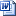 2.天津市外国留学生政府奖学金申请表.doc  3.外+国+人+体+格+检+查+表medical+check+.pdf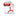 